Wonderous Things (Page 1 of 2)  ( capo 2nd fret)Psalm 86: 10-13    Arranged by Paul EllingsenChorus:        G           D               C                  GFor you are great and do  wondrous thingsG         D          G    C2   GYou alone are GodG                             D             C                   GAll Nations You’ve made shall  worship be-fore you                  D                G    C2   GAnd shall glorify Your name  G                      D            C                             GTeach me Your ways Lord,  I will walk in your truth                 D                          G    C2   GUnite my heart to fear your nameG        D           C                   GI will praise you  oh Lord my God         D            G    C2   GWith all of my heartG       D                 C                 GI will glorify your name forevermore                        D                    G    C2   GGreat is your mercy towards meWonderous Things (Page 2 of 2)  ( capo 2nd fret)Psalm 86: 9-13    Arranged by Paul EllingsenChorus:        G           D               C                  GFor you are great and do  wondrous thingsG         D          G    C2   GYou alone are GodG                  D               C                                  GYou have delivered My soul from the depths of hell         D             G    C2   GYou alone are God        G           D               C                  GFor you are great and do  wondrous thingsG         D          G    C2   GYou alone are GodG         D          G    C2   GYou alone are GodG         D          G    C2   GYou alone are God        G                   C                  C2                D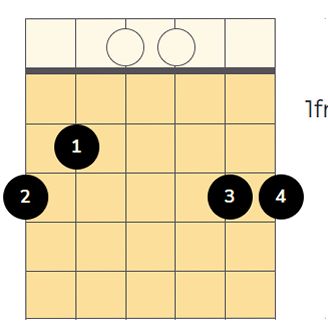 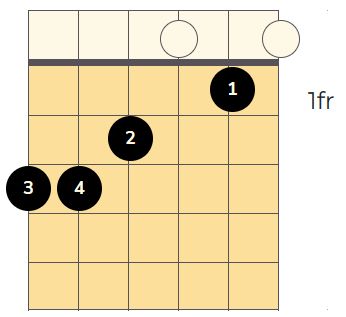 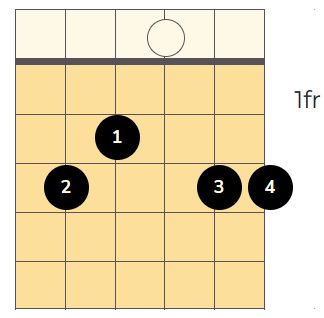 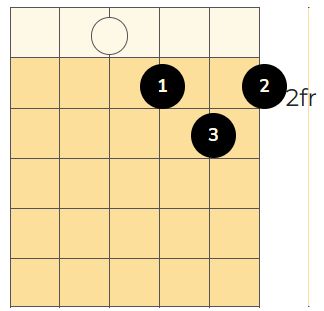 A 2-Edged Sword  (Capo 2nd fret)Hebrews 4:12-13 Arranged by Paul Ellingsen         Gmaj6                                          Cmaj7II : The word of God is sharper than any     two-edged swordGmaj6                    D2Living and powerful    is God’s holy wordGmaj6                                     Cmaj7            Gmaj6Piercing soul and spirit and of joints and mar-row                                                              D2             Gmaj6And a discerner of the thoughts and in-tents of the heart :II                       C      Em           D2II: And there is   no crea-ture hidden from His sight      C    Em            D2But  all things are naked to His eyes :II                C          D2                 Gmaj6 II: And to Him we must give ac-count :II             C           D                  G And to Him we must give ac-count   Gmaj6       Cmaj7           D2               D             Em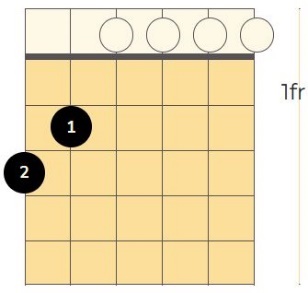 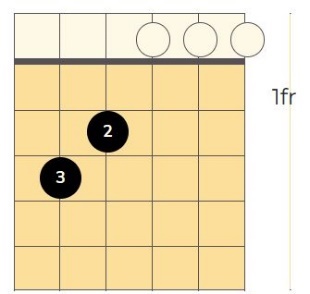 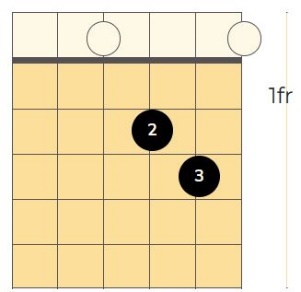 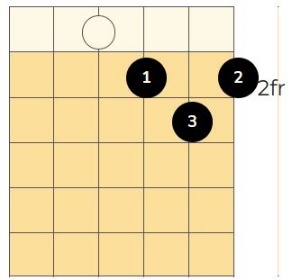 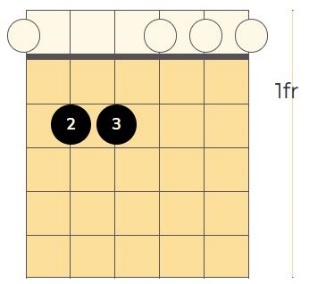 To the Glory of God the Father (capo 2nd fret)Philippians 2:5-11 musical arrangement by Paul Ellingsen  G  C9  Dm11  C9   G  C9  Dm11  C9 G                          C9       Dm11  C9             G                 C9  Dm11  C9                Let this mind   be  in         you  which  was also in Christ Jesus,           G                         C9       Dm11      C9         G        C9      Dm11  C9  who, being in the form of God, did not con-sider it rob-be-ryG                        C9         Dm11  C9  G                       C9    Dm11  C9  to be equal with God, but made Him-self of no repu-tation,G                               C9  Dm11     C9    G                 C9              Dm11 C9  taking the form of a bond-servant, and coming in the like-ness of men.D2                                                      C9       Dm11  C9           D2And being found in appearance as a man, He hum--bled Him-selfD2                                     C9      Dm11     C9           D2and became obedient even to the point of death,D2                                                          C9                 Dm11  C9even the death of the cross. Therefore God  highly ex-alted HimG                           C9     Dm11   C   G               C9  Dm11  C9  and given Him a name which is a-bove every name,G                           C9      Dm11  C9    G                   C9  Dm11  C9that at the name of Je-sus ev-------ery knee it should bow,G                 C9       Dm11  C9  G          C9  Dm11  C9 of those in hea-ven, and     of those on earth,G               C9  Dm11  C9  G              C9  Dm11  C9 and even those  who    are under the earth,D2                                                          C9                  Dm11   C9  that every tongue should confess that Jesus Christ is Lord of all X3G                     C9 Dm11 C9    G      C9 Dm11 C9  G to the glory of Go--d       the Father.                            X3      G            C9        Dm11         D2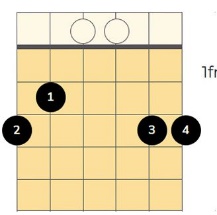 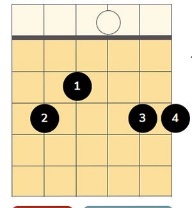 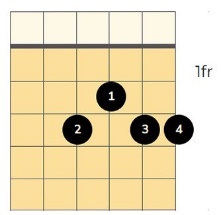 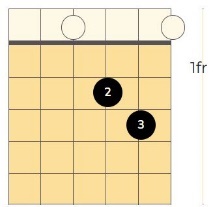 It is Good to Give ThanksPsalm 92:1-4 Music arraignment by Paul EllingsenD+A                     Dsus4               DIt is good to give thanks unto the LordG             A                       DAnd sing praises to your nameD+A                             Dsus4              DTo declare your lovingkindness in the mornG                     A               D   your faithfulness every nightG                              DOn an instrument of six stringsA                                    D On the lute and on the harpG                 D With a harmonious sound forA                                        D  Lord You have made me gladG                                 D   I will triumph in the work of your hands forA                                 D   You have made me glad  x3    D+A          Dsus4             D                 G              A  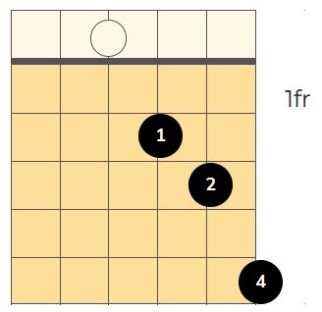 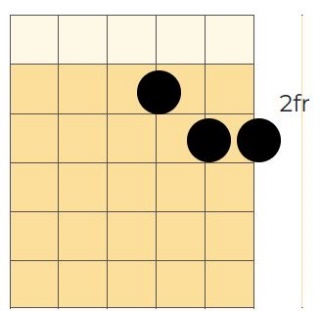 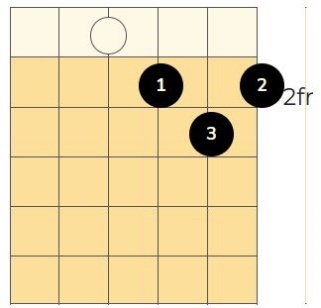 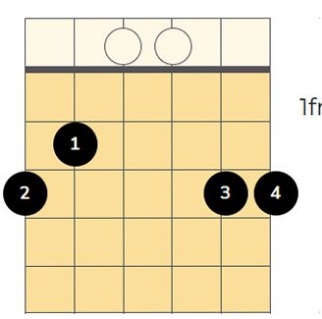 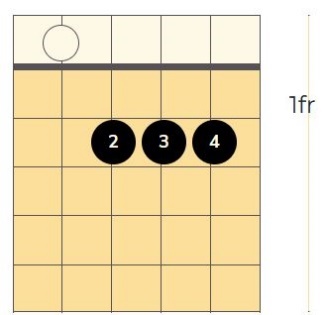 The Lord is Near (Capo 5th fret)Psalm 145:18-21 Musical arrangement by Paul EllingsenG                                            D            GThe Lord is near to those who  call up-on Him                    D               G    C2  GWho call up-on Him in truth                                    D                  GHe’ll fulfill the desire of  those who fear Him             D                          G    C2  GHe will hear their cry and save                               D            GThe Lord preserves  all who love Him               D                             G   C2  GBut the wicked He shall des-troy                           C                 D                   GMy mouth shall speak of the praise of the Lord                        D                      G    C2  GAll flesh shall praise His holy name          (x3)        D                           G    C2  GFor-ever and forever a-men          (x3)       G                C               C2               D      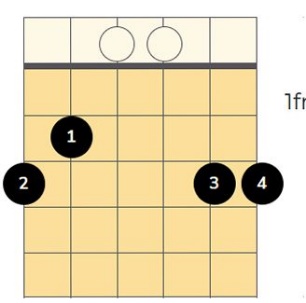 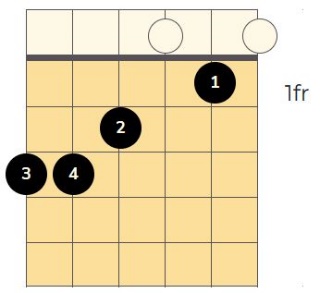 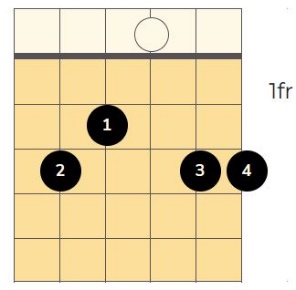 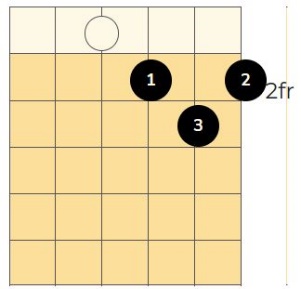 The Lambs Book of LifeRev 21:27 By Paul Ellingsen  (Capo 2nd fret)Chorus:     G                D                  C                    GIs your name written in the lambs book of life                 C              G              C                       DWhen He takes you out of this world of sin and strife                  G                   D              C        GWhen you breathe your last breath in this life               C                      G                  C         D         GWill you find your name written in the lambs book of lifeLast time:  G                   D              C        GWhen you breathe your last breath in this life               C                      G                  C          D         GWill you find your name written in the lamb’s book of life               C                      G                  C          D         GWill you find your name written in the lamb’s book of life x2Verse:  G                 D       C        G     As another day slowly slips away               C            G               C                     DDid you open His book see what He had to say?              G                     D                  C                       GHe can make your life new He can make you born a-gain              C                 G                 C    D           GHe can change your life He can free you from sin     G             C            D      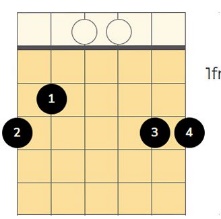 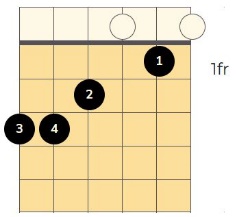 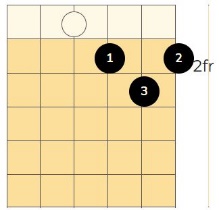 All Flesh Shall Know                            By Paul Ellingsen based on Isaiah 49:26           AmAm                        Dm                       Am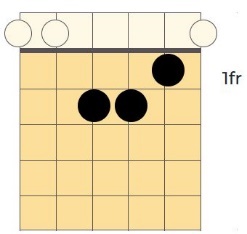 All flesh shall know,     I  am Your re-deem-er                              Em      AmThe Mighty One of  Is--ra—el                                                                                    DmAm                        Dm                            Am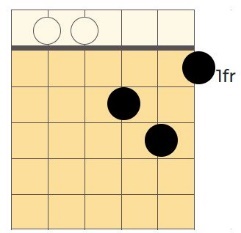 All flesh shall know    the mighty one of Jacob                           Em     AmThe Holy One of Is--ra--el                                                                                    Em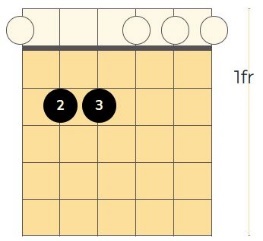 Am                        Dm                          AmAll flesh shall know,    I  have come to save you                              Em      AmThe Mighty One of Is--ra--elAm                        Dm                          AmAll flesh shall know,    that My name is Jesus                           Em     AmThe Holy One of  Is--ra--elAm                        Dm                           AmAll flesh shall know,     I gave My life to save you                                Em     AmThe Humble One of  Is--ra--el                              Em      Am                            Em      AmThe Mighty One of  Is--ra—el   The Holy One of  Is--ra--elIf God is For Us (Page 1 of 2)Paul Ellingsen (Romans 8:31 Psalm 2:4)     G       C2      G                         EmIf God is for us who can stand against us        C                    D                  EmThe Battle for our nation has begun     G       C2      G                         EmIf God is for us who can stand against us              C               D                Gsatan’s dark forces will be overrun     G       C2      G                       EmIf God is for us who can stand against us C                               D                        EmWhen we stand with Jesus God’s own Son     G       C2      G                        EmIf God is for us who can stand against us            C                      D                      GWhen Jesus leads the battle we have won     G       C2      G                        EmIf God is for us who can stand against us              C               D                  EmHe who sits in the heavens shall laugh     G       C2      G                        EmIf God is for us who can stand against us        C                D                          GThe evil one will be vanquished at lastIf God is For Us (Page 2 of 2)Paul Ellingsen (Romans 8:31 Psalm 2:4)     G       C2      G                        EmIf God is for us who can stand against usC                       D              Em  He will lead us on to vic-tor--y     G       C2      G                        EmIf God is for us who can stand against us C              D                    GJesus will set our nation free(Instrumental then back to the beginning)2nd time:C               D                    GJesus can set our nation freeC              D                    GJesus will set our nation free        G                  C                  D                 Em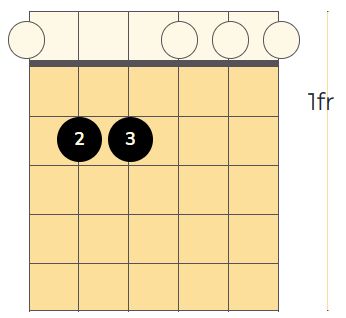        C2All I Want is You (Capo 2nd fret)G        D       Em             Am  Em       DAll I want is You Jesus,  All I want is you.G                  D            Em          GYou are the source of  all  that I need Jesus,C        D         GAll I want is You.G       D        Em            Am   Em       DAll I need is You Jesus,  All  I need is you.G                  D            Em              GYou are the source of   all    that I need Jesus, C      D         GAll I need is You.      G                 C                D                Em              Am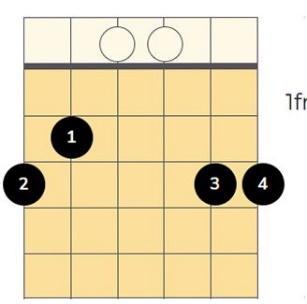 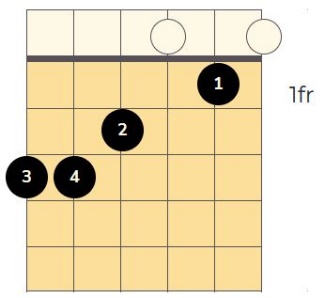 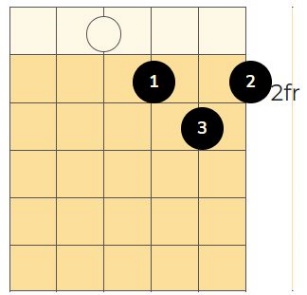 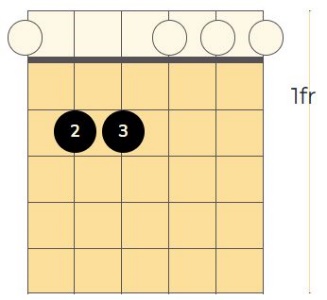 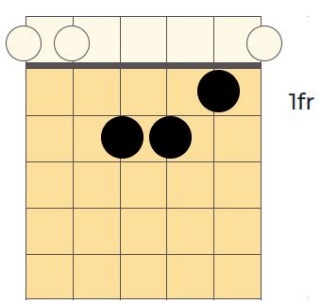 No Mosquitoes in Heaven (Capo 2nd fret)(Page 1 of 2)By Paul Ellingsen            G               D             G        C2   GThey’ll be no mosquitoes in heaven       C                  D                   G        C2   GNo chiggers, no ticks, or rattlesnakes           G                D             G        C2   GThey’ll be no mosquitoes in heaven                  C                D                   G        C2   GWhen you step inside those golden gates            G               D             G        C2   GThey’ll be no out-houses in heaven      C                  D            G        C2   GNo toilets, toilet paper, or trash           G                D             G        C2   GThey’ll be no out-houses in heaven                  C                   D                 G        C2   Gand you’ll never have to take out the trash       G             D                 G        C2   GThe lions will greet you in heaven            C              D                 G        C2   GThey’ll say “How are you let’s play”         G                D          G        C2   GAnd snuggle up close beside you        C                D              G        C2   GAnd say what a wonderful dayThey’ll Be No Mosquitoes in Heaven (Page 2 of 2)By Paul Ellingsen         G                    D                 G        C2   G The termites won’t eat at your mansion                   C            D                 G        C2   GCarpenter bees will build not destroy              G   D              G        C2   GAnd the ivy will not be poison               C              D                G        C2   GAnd the flowers will fill you with joy        G             D                  G        C2   GBut best of all there will be Jesus        C      D              G        C2   GThe Lion who is the Lamb         G            D                G        C2   GThe one who gave His life for you       C     D                G        C2   GYeshua, The Great I Am       C      D               G        C2   GThe Lion who is the Lamb             C                D       G        C2   GThe forever and forever I Am      G                 C                D                C2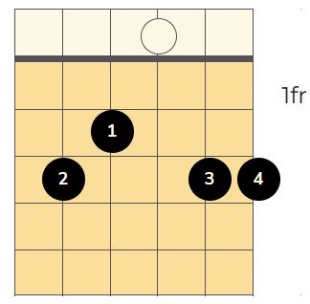 